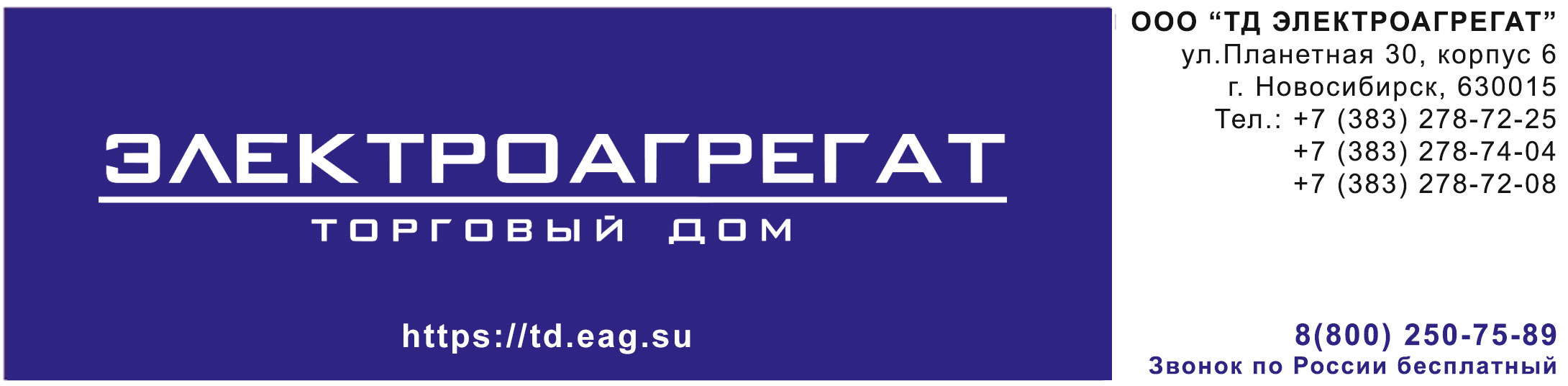 ТЗ на поставку электростанции мощностью 720 кВт в кожухе по 1 степени автоматизации АД 720-Т400-1РПДизельная электростанция АД720-Т400-1РП под капотом
(или эквивалент)Исполнение: дизельная электростанция под капотом.- номинальная мощность не менее 720 кВт (900 кВа)- номинальный ток не менее 1299 А- частота вращения   не более 1500 об/мин- род тока трехфазный, переменный, частота 50 Гц - габаритные размеры агрегата не более 4450 х 1750 х 2350 мм- капот с внешними габаритами не более 8200х2200х2700 всепогодный с повышенным шумопоглощением (шумозащитой)- сухая масса агрегата не более 8500 кг- сухая масса общая не более 9 800 кг- материал бака – металл- встроенный  в раму топливный бак  емкостью не менее 1 500 л в наличии- подогреватель ОЖ автономный на дизельном топливе - в комплекте- система запуска – электростартер - управление с помощью микропроцессорного контроллера с жк дисплеем ComAp AMF 20 (или эквивалент);- управление с помощью русифицированного меню- обеспечен контроль частоты, напряжения и тока генератора;- обеспечен контроль температуры охлаждающей жидкости, давления масла, уровня топлива;- обеспечивается удаленное управление по интерфейсам RS 232 и RS485 с поддержкой протокола Modbus (обязательно)- генератор подзарядки аккумуляторных батарей на напряжение не менее 24 В в наличии;- аккумуляторные батареи - 2 шт в комплекте поставки.- двигатель дизельный четырехтактный с турбонаддувом - CUMMINS KTA38-G2A или эквивалент- число цилиндров  не менее 12 (V-образное расположение)- диаметр цилиндра – не более 159 мм - ход поршня – не менее 159 мм- Объем двигателя – не долее 38 л- Объем масляной системы – не более 110 л- Объем системы охлаждения  - не более 210  л- регулятор оборотов двигателя - электронный- топливо   дизельное по ГОСТ- Расход топлива при 100% нагрузке, л/ч – не более 171,6- генератор – JSA 404S3 (или эквивалент) синхронный бесщеточный - тип регулятора напряжения - электронный- тип системы возбуждения – самовозбуждениеСтепень автоматизации-1 Сертификат соответствия ГОСТ (обязательно)  Качество вырабатываемой электрической энергии  должно соответствовать  ГОСТ Р 53174-2008 и поддерживается в течение всего заданного времени работы.   Все подверженные коррозии поверхности должны быть покрыты алкидными лакокрасочными материалами   Требования к составу и содержанию документации.Комплект документации должен быть на русском языке и содержать:-	формуляр (паспорт);-	функциональные и принципиальные схемы;-	техническое описание оборудования; -	инструкции по эксплуатации оборудования;-	регламент технического обслуживания;-	инструкцию по монтажу и наладке оборудования;копии сертификатов соответствия ДГУ требованиям руководящих документов   Масляная, топливная системы ДЭС.- система смазки двигателя  - картерная.- смазочное масло должно удовлетворять требованиям: по SAE – не ниже 15W40; по API – не ниже CF-4.Расшифровка условного обозначения модели ДГУ


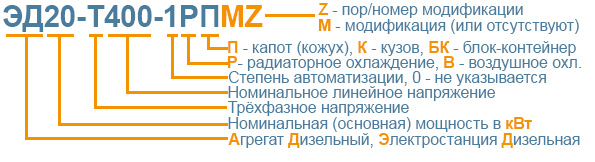    Материалы, смазки и рабочие жидкости, применяемые при эксплуатации ДГУ, должны соответствовать требованиям международных стандартов, указанных в руководствах по эксплуатации изделий, входящих в состав ДГУ.    Товар должен быть новым, не бывшим в эксплуатации, выпущен не ранее 4 квартала текущего года.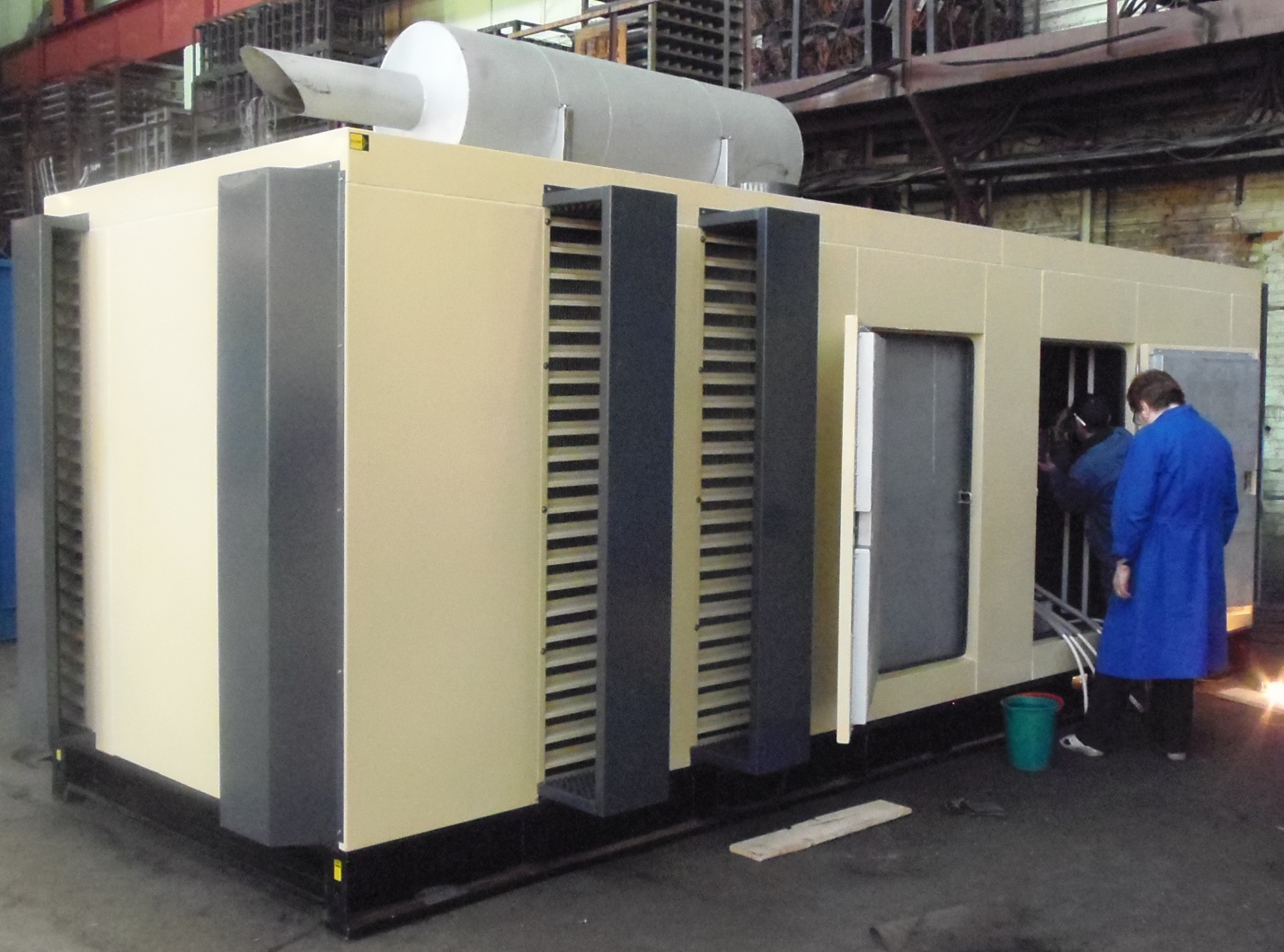 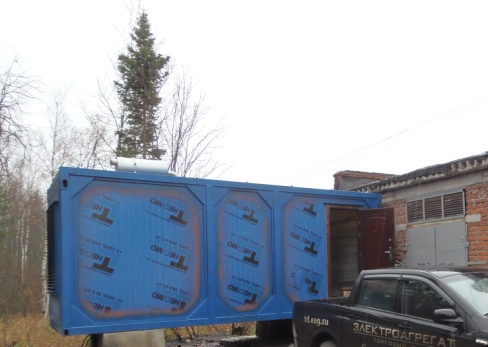 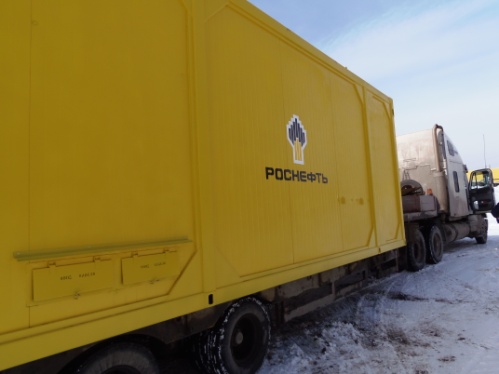 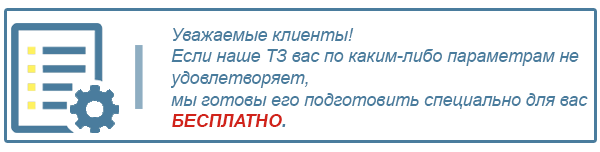 Для того, чтобы мы вам подготовили бесплатное ТЗ, вам требуется заполнить специальную форму на нашем сайте. Для этого осуществите переход по данной ссылке:
ОПРОСНЫЙ ЛИСТО нашей компании   Мы крупнейшая за Уралом компания, приоритетными направлениями деятельности которой являются  проектирование, разработка, изготовление, поставка и дальнейшее сервисное обслуживание систем гарантированного электроснабжения на базе дизельных электроагрегатов мощностью до 2500 кВт и напряжением 0,4 кВ/6,3 кВ/10,5 кВ различного исполнения.

КАЧЕСТВО ПРОДУКЦИИ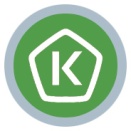     Все дизельные генераторы проходят обязательные приемо-сдаточные испытания в соответствии с утвержденной на предприятии «Программой испытаний ДГУ». На основании протоколов испытаний на изделие выдается сертификат.     Производственные площади предприятия оснащены испытательными климатическими камерами тепла и влаги, дождевания, холода. Камеры имитируют все погодные условия для испытания оборудования, чтобы убедиться, что изделия могут функционировать вне зависимости от климатических параметров и перепадов температур.                     

ГАРАНТИЯ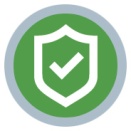     Стандартная гарантия на изделия ЭТРО составляет 12 месяцев или 2000 моточасов (что наступит раньше). В зависимости от модели дизельной электростанции и объекта, для которого предназначена установка, возможно увеличение гарантийного срока до 24 месяцев.Началом срока гарантийного периода является дата продажи или специально оговоренный срок в соответствии с договором (доставка на объект, проведение монтажных и пусконаладочных работ и т.д.).
ДОСТАВКА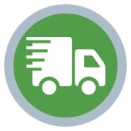     Выгодное географическое расположение в центре страны выделяет предприятие среди конкурентов, что дает возможность сократить сроки доставки и транспортные расходы.Компания ООО «Торговый Дом Электроагрегат» осуществляет оперативную доставку дизельных генераторов любой мощности и любого исполнения на объект заказчика любым видом транспортных средств (автомобильным, железнодорожным, речным/морским или авиа) в любой регион России: как в близлежащие города и населенные пункты, так и отдаленные.
СЕРВИСНОЕ ОБСЛУЖИВАНИЕ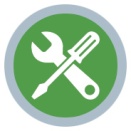     Компания выполняет гарантийное и сервисное обслуживание, монтаж и пусконаладку дизельных генераторов.
В распоряжении сервисного центра имеются несколько мобильных бригад для обеспечения возможности диагностики, ремонта и обслуживания дизельных электростанций любой мощности непосредственно на объекте.
КОНТАКТНАЯ ИНФОРМАЦИЯ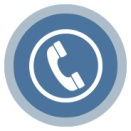 Общество с ограниченной ответственностью «Торговый Дом Электроагрегат» 
Адрес: 630015, Новосибирск, Планетная, 30Время работы: 
Пн-Птн - с 9-00 до 18-00 без обеда 
Сб, Вск - выходной 

Многоканальный телефон: 8 (800) 250-75-89 (звонок по России бесплатный) 
e-mail: info@td.eag.suТоргово - выставочный зал:
Единая справочная: +7 (383) 278-72-25Менеджеры по продажам: 

Дьяконов Алексей +7 (383) 278-72-08 dyakonov@eag.su
Шмонин Сергей +7 (383) 278-74-36 shmonin@eag.su
Каторжанина Елена +7 (383) 278-74-04 katorzhanina@eag.su
 

Сервисный центр: 
Администратор сервисного центра: +7 (383) 278-73-39